1.      Complete the table.                                     Answer:  Students may find it easier to compete the table for the Red Street Garage 
                         first. Using the slope, students might build the table for the Blue Street Garage 
                         by adding 5 to the previous row of the table.
2.	Joe parked in the Blue Street Garage and Flo parked in the Red Street Garage for the
         same length of time. After they checked out and paid, they asked each other which
         garage was cheaper, only to discover they paid the same amount for their stay.          Using the table above, answer the following questions:         (a)  Find the length of time each might have parked in the garage. Find all possible 
               answers.               Answer:  Each could have stayed 6 hours and paid $35, but that is not the only 
                               possible answer. Red surpasses Blue between 2 and 3 hours. Using 
                               proportional reasoning, for each half hour the cost of the Blue Street 
                               Garage increases by ½ of 5 or $2.50, and the cost of the Red Street 
                               Garage increases by ½ of 7 or $3.50.         (b)  Find what their fee would have been. Find all possible answers.                  Answer:  Each could have stayed only 2.5 hours and paid $17.50. This will be more
                                  apparent with the graph.
3.	Write the equations of piecewise functions that model the cost of staying in each of the garages.	Blue Street Garage: B(x) =               Answer:  	Red Street Garage: R(x) =                 Answer:  IB Further ExtensionTo further instruction, finding where two functions are equal should not be limited to linear functions. In this extension, you will be exploring where two exponential functions are equal.Luca purchases a new bike for himself at a cost of $355. He also purchases a professional racing bike for his sister Christine for $1815. Luca’s bike will depreciate in value 5% per year, while Christine’s will depreciated at a rate of 12% per year. Luca and Christine’s bikes will have the same value p years after they were purchased. (a)  Estimate the value of Luca’s bike after 6 years.      Answer:  Students will first have to write the given information as an exponential equation.                       Luca:       (b)  Using your handheld, find p.      Answer:  Christine:                          Set the exponential equations equal to solve for p.                      Finding their point of intersection using the graphs on their handheld,                      After approximately  years, their bikes will have an approximate value of                       $118.94.(c)  Explain why or why not the answer to part (b) is valid.       Answer:  Depreciation rates are not constant from year to year, especially over long periods
      of time.**Note: This activity has been developed independently by Texas Instruments and aligned with the IB Mathematics curriculum, but is not endorsed by IB™. IB is a registered trademark owned by the International Baccalaureate Organization. Math ObjectivesStudents will find the solution to a system of linear equations by hand.Students will use the TI-84 Plus CE to graph a linear system in two variables and find the intersection point(s).Students will create and graph linear piecewise functions.Students will try to make a connection with how to understand these topics in IB Mathematics courses and on their final assessments.Vocabularylinear system                  •    piecewise function   
                  About the LessonThis lesson is aligning with the curriculum of IB Mathematics Applications and Interpretations SL/HL and IB Mathematics Approaches and Analysis SL/HLThis falls under the IB Mathematics Core Content Topic 2 Functions:2.4b  Finding the point of intersection of two curves or lines using technology.As a result, students will:     Apply this information to real world situations.Teacher Preparation and NotesThis activity uses the TI-84 family handhelds as an aid to the problems, specifically graphing and analyzing piecewise and linear functions.This activity serves as a good lesson to culminate solving systems using technology. Activity MaterialsCompatible TI Technologies:TI-84 Plus*,  TI-84 Plus Silver Edition*,  TI-84 Plus C Silver Edition,  TI-84 Plus CE* with the latest operating system (2.55MP) featuring MathPrintTM  functionality.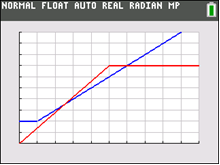 Tech Tips:This activity includes screen captures taken from the TI-84 Plus CE. It is also appropriate for use with the rest of the TI-84 Plus family. Slight variations to these directions may be required if using other calculator models.Watch for additional Tech Tips throughout the activity for the specific technology you are using.Access free tutorials at http://education.ti.com/calculators/pd/US/Online-Learning/Tutorials Lesson Files:Which_Garage_is_Better_Student-84.pdfWhich_Garage_is_Better_Student-84.docTech Tips:This activity includes screen captures taken from the TI-84 Plus CE. It is also appropriate for use with the rest of the TI-84 Plus family. Slight variations to these directions may be required if using other calculator models.Watch for additional Tech Tips throughout the activity for the specific technology you are using.Access free tutorials at http://education.ti.com/calculators/pd/US/Online-Learning/Tutorials Lesson Files:Which_Garage_is_Better_Student-84.pdfWhich_Garage_is_Better_Student-84.docProblem 1 – A Parking GarageThe cost schedules for two different parking garages are below. The maximum stay is 24 hours. Problem 1 – A Parking GarageThe cost schedules for two different parking garages are below. The maximum stay is 24 hours. Length of time in the garage (hours)Blue Street Garage total cost (dollars)Red Street Garage total cost (dollars)010011072151432021425285303563535740358453595035Teacher Tip: If your students are new to writing piecewise functions, a scaffolding idea is to give them the structure and have them fill in the rest of it. For example, give them the first line and let them figure out the second part.4.	To graph a piecewise function on your TI-84 Plus CE, press y =, math, B: piecewise(, select 2 pieces and select OK. Enter your equations and inequalities into the four empty boxes. You will repeat this for the Red Street Garage as well. Your graph should look like the one to the right using the viewing window shown.
      Answer: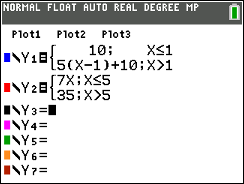 4.	To graph a piecewise function on your TI-84 Plus CE, press y =, math, B: piecewise(, select 2 pieces and select OK. Enter your equations and inequalities into the four empty boxes. You will repeat this for the Red Street Garage as well. Your graph should look like the one to the right using the viewing window shown.
      Answer: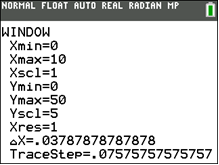 5.   Find when the costs for using each garage will be equal to each other. Write down the equations you would set equal to each other to find when the costs are equal. Solve these equations below. Verify your answer by examining the intersection on the handheld. Press 2nd, trace, 5:intersect.      Equation 1:  _______________________________      Answer:  
                
                 
                 
      Equation 2:  _______________________________

Answer:  
                
                
                5.   Find when the costs for using each garage will be equal to each other. Write down the equations you would set equal to each other to find when the costs are equal. Solve these equations below. Verify your answer by examining the intersection on the handheld. Press 2nd, trace, 5:intersect.      Equation 1:  _______________________________      Answer:  
                
                 
                 
      Equation 2:  _______________________________

Answer:  
                
                
                5.   Find when the costs for using each garage will be equal to each other. Write down the equations you would set equal to each other to find when the costs are equal. Solve these equations below. Verify your answer by examining the intersection on the handheld. Press 2nd, trace, 5:intersect.      Equation 1:  _______________________________      Answer:  
                
                 
                 
      Equation 2:  _______________________________

Answer:  
                
                
                6.	Use the table, formula, or graph to answer the following. Press 2nd, graph for the table. a. 	Find which garage costs less for a short stay. For example, you enter the garage, park, realize you forgot your wallet, and end up having to leave only 15 minutes later.     Answer:  Students may need to be reminded of units. They can evaluate each function at x = 0.25 hours or just use the graph. The Red Street Garage is cheaper since the blue Street Garage is $10 and the Red Street Garage is $1.75.b. 		Suppose after a 2.5-hour movie you decide to go out to a restaurant and stay an additional 2 hours. Find which garage will cost less. State how much less.      Answer:  If you stay 4.5 hours, the Blue Street Garage ($25 + $2.50 = $27.50) is cheaper than the Red Street Garage (4.5 x $7 = $31.50) by $4. You can also use the table feature on the handheld.c. 	Suppose you needed to park your car for 12 hours in the garage. State which garage will cost less. State how much less.           Answer:  If you stay 12 hours, the Red Street Garage ($35) is cheaper than the Blue
     Street Garage ($10 + $55 = $65) by $30. You can also use the table feature on the 
     handheld.6.	Use the table, formula, or graph to answer the following. Press 2nd, graph for the table. a. 	Find which garage costs less for a short stay. For example, you enter the garage, park, realize you forgot your wallet, and end up having to leave only 15 minutes later.     Answer:  Students may need to be reminded of units. They can evaluate each function at x = 0.25 hours or just use the graph. The Red Street Garage is cheaper since the blue Street Garage is $10 and the Red Street Garage is $1.75.b. 		Suppose after a 2.5-hour movie you decide to go out to a restaurant and stay an additional 2 hours. Find which garage will cost less. State how much less.      Answer:  If you stay 4.5 hours, the Blue Street Garage ($25 + $2.50 = $27.50) is cheaper than the Red Street Garage (4.5 x $7 = $31.50) by $4. You can also use the table feature on the handheld.c. 	Suppose you needed to park your car for 12 hours in the garage. State which garage will cost less. State how much less.           Answer:  If you stay 12 hours, the Red Street Garage ($35) is cheaper than the Blue
     Street Garage ($10 + $55 = $65) by $30. You can also use the table feature on the 
     handheld.6.	Use the table, formula, or graph to answer the following. Press 2nd, graph for the table. a. 	Find which garage costs less for a short stay. For example, you enter the garage, park, realize you forgot your wallet, and end up having to leave only 15 minutes later.     Answer:  Students may need to be reminded of units. They can evaluate each function at x = 0.25 hours or just use the graph. The Red Street Garage is cheaper since the blue Street Garage is $10 and the Red Street Garage is $1.75.b. 		Suppose after a 2.5-hour movie you decide to go out to a restaurant and stay an additional 2 hours. Find which garage will cost less. State how much less.      Answer:  If you stay 4.5 hours, the Blue Street Garage ($25 + $2.50 = $27.50) is cheaper than the Red Street Garage (4.5 x $7 = $31.50) by $4. You can also use the table feature on the handheld.c. 	Suppose you needed to park your car for 12 hours in the garage. State which garage will cost less. State how much less.           Answer:  If you stay 12 hours, the Red Street Garage ($35) is cheaper than the Blue
     Street Garage ($10 + $55 = $65) by $30. You can also use the table feature on the 
     handheld.7.	Use the graph to solve when . Interpret the solution in real-world practical terms.         Answer:  In terms of the context of parking 
         garages, the Blue Street Garage is cheaper 
         than the Red Street Garage if you stay more 
         than 2.5 hours but less than 6 hours. 8.	Over the length of a day, find what duration the Blue Street Garage is better. Find what duration the Red Street Garage is better.      Answer:  The Blue Street Garage is better for a duration of 3.5 hours (when you stay more than 2.5 hours but less than 6 hours). The Red Street Garage is better for the remaining 20.5 hours of the day (for hours 0 to 2.5 and 6 to 24).8.	Over the length of a day, find what duration the Blue Street Garage is better. Find what duration the Red Street Garage is better.      Answer:  The Blue Street Garage is better for a duration of 3.5 hours (when you stay more than 2.5 hours but less than 6 hours). The Red Street Garage is better for the remaining 20.5 hours of the day (for hours 0 to 2.5 and 6 to 24).8.	Over the length of a day, find what duration the Blue Street Garage is better. Find what duration the Red Street Garage is better.      Answer:  The Blue Street Garage is better for a duration of 3.5 hours (when you stay more than 2.5 hours but less than 6 hours). The Red Street Garage is better for the remaining 20.5 hours of the day (for hours 0 to 2.5 and 6 to 24).Problem 2 – Music SalesProblem 2 – Music SalesProblem 2 – Music Sales   In recent years, the numbers of CDs sold in the United States has declined while digital
   music has become the new method for purchasing music. The table below shows data of the sales, in millions, of CDs, digital albums (DA), and individual songs (IS) for the first three months of the year.   In recent years, the numbers of CDs sold in the United States has declined while digital
   music has become the new method for purchasing music. The table below shows data of the sales, in millions, of CDs, digital albums (DA), and individual songs (IS) for the first three months of the year.   In recent years, the numbers of CDs sold in the United States has declined while digital
   music has become the new method for purchasing music. The table below shows data of the sales, in millions, of CDs, digital albums (DA), and individual songs (IS) for the first three months of the year.9.	Describe what the value of -23 (under CD) represents.      Answer:  The difference between the sales data for CDs and, since there is only a difference of one year, it is also equal to the slope of the line.10. 	Discuss with a classmate and write down why you think it is negative.         Answer:  Because there was a decrease in sales of CDs from 2006 to 2007.11. 	Discuss with a classmate how the result in the final column (IS) is different from the
   other two (CD and DA) and explain why.         Answer:  The result is positive because the individual song sales went up for the same 
         time period.12.    Use the data in the table above to find the equation for each of the three lines in either
         slope-intercept form or point-slope form and write them in the spaces provided.CDs	_____________________________   Answer:  
Digital Albums	_____________________________   Answer:  
Individual Songs	_____________________________   Answer:  9.	Describe what the value of -23 (under CD) represents.      Answer:  The difference between the sales data for CDs and, since there is only a difference of one year, it is also equal to the slope of the line.10. 	Discuss with a classmate and write down why you think it is negative.         Answer:  Because there was a decrease in sales of CDs from 2006 to 2007.11. 	Discuss with a classmate how the result in the final column (IS) is different from the
   other two (CD and DA) and explain why.         Answer:  The result is positive because the individual song sales went up for the same 
         time period.12.    Use the data in the table above to find the equation for each of the three lines in either
         slope-intercept form or point-slope form and write them in the spaces provided.CDs	_____________________________   Answer:  
Digital Albums	_____________________________   Answer:  
Individual Songs	_____________________________   Answer:  9.	Describe what the value of -23 (under CD) represents.      Answer:  The difference between the sales data for CDs and, since there is only a difference of one year, it is also equal to the slope of the line.10. 	Discuss with a classmate and write down why you think it is negative.         Answer:  Because there was a decrease in sales of CDs from 2006 to 2007.11. 	Discuss with a classmate how the result in the final column (IS) is different from the
   other two (CD and DA) and explain why.         Answer:  The result is positive because the individual song sales went up for the same 
         time period.12.    Use the data in the table above to find the equation for each of the three lines in either
         slope-intercept form or point-slope form and write them in the spaces provided.CDs	_____________________________   Answer:  
Digital Albums	_____________________________   Answer:  
Individual Songs	_____________________________   Answer:  Use the lines to find and record the coordinates of the three intersection points. CDs and Digital Albums     (____________ , ______________)      Answer:  CDs and Individual Songs  (____________ , ______________)      Answer:     Digital Albums and Individual Songs  (____________ , ______________)         Answer:  Use the lines to find and record the coordinates of the three intersection points. CDs and Digital Albums     (____________ , ______________)      Answer:  CDs and Individual Songs  (____________ , ______________)      Answer:     Digital Albums and Individual Songs  (____________ , ______________)         Answer:  Use the lines to find and record the coordinates of the three intersection points. CDs and Digital Albums     (____________ , ______________)      Answer:  CDs and Individual Songs  (____________ , ______________)      Answer:     Digital Albums and Individual Songs  (____________ , ______________)         Answer:  13. 	Find when the sales of digital albums over takes the CDs.      Answer:  The later part of 2003.14. 	Find when the graph projects that the sales of individual songs overtakes CDs.      Answer:  The beginning part of 2009.15. 	Find when the graph projects that the sales of individual songs overtakes digital
   albums.      Answer:  The later part of 2009.16. 	As time goes on according to the graph, it indicates the CD sales becoming zero.
   Discuss with a classmate if you think this is possible. Explain why or why not.     Answer:  The sales of CDs will continue to go down but probably will not go away, until
the industry decides to stop making CDs.13. 	Find when the sales of digital albums over takes the CDs.      Answer:  The later part of 2003.14. 	Find when the graph projects that the sales of individual songs overtakes CDs.      Answer:  The beginning part of 2009.15. 	Find when the graph projects that the sales of individual songs overtakes digital
   albums.      Answer:  The later part of 2009.16. 	As time goes on according to the graph, it indicates the CD sales becoming zero.
   Discuss with a classmate if you think this is possible. Explain why or why not.     Answer:  The sales of CDs will continue to go down but probably will not go away, until
the industry decides to stop making CDs.13. 	Find when the sales of digital albums over takes the CDs.      Answer:  The later part of 2003.14. 	Find when the graph projects that the sales of individual songs overtakes CDs.      Answer:  The beginning part of 2009.15. 	Find when the graph projects that the sales of individual songs overtakes digital
   albums.      Answer:  The later part of 2009.16. 	As time goes on according to the graph, it indicates the CD sales becoming zero.
   Discuss with a classmate if you think this is possible. Explain why or why not.     Answer:  The sales of CDs will continue to go down but probably will not go away, until
the industry decides to stop making CDs.